МИНИСТЕРСТВО СЕЛЬСКОГО ХОЗЯЙСТВА РОССИЙСКОЙ ФЕДЕРАЦИИФедеральное государственное бюджетное образовательное учреждение
профессионального образования«Алтайский государственный аграрный университет»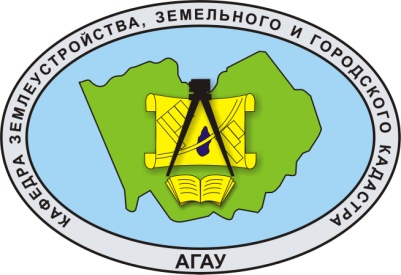 ПРОГРАММА И МЕТОДИЧЕСКИЕ УКАЗАНИЯ ПРОХОЖДЕНИЯ ПРАКТИКИ 21.03.02 «Землеустройство и кадастры»Направление подготовки (специальность)«Землеустройство», «Кадастр недвижимости» Профиль подготовкиУровень бакалавриатаБарнаул 2015АннотацияИЗЫСКАТЕЛЬСКОЙ ПРАКТИКИЦелью практики является закрепление знаний, полученных в процессе обучения, а также приобретение практических навыков в выполнении работ, связанных с землеустройством и землеустроительным процессом.Организация и прохождение практики направлены на формирование у обучающихся следующих компетенций:Общая трудоемкость практики составляет 9 зачетных единиц, 324 часа.Форма промежуточной аттестации: зачётОсновные задачи практикиовладение производственными навыками технологии проведения землеустроительных работ в сельском административном районе или городе;освоение применения землеустроительной документации, в том числе проектов землеустройства территории;ознакомление с порядком ведения государственного контроля за использованием земель в муниципальном районе (городе);изучение порядка проведения количественного и качественного учета земель в районе (городе);овладение методами и технологией установления и оформления границ землепользования;изучение опыта организации землеустроительных работ в муниципальном районе (городе).СОГЛАСОВАНОУТВЕРЖДАЮУТВЕРЖДАЮДекан факультета природообустройства __________                   Л.А. Беховых  подпись                                            И.О. ФамилияДекан факультета природообустройства __________                   Л.А. Беховых  подпись                                            И.О. ФамилияПроректор по учебной работе___________      И.А. Косачёв подпись                           И.О. ФамилияПроректор по учебной работе___________      И.А. Косачёв подпись                           И.О. Фамилия«_____» ___________ 201__ г.«_____» ___________ 201__ г.«_____» ___________201__ г.«_____» ___________201__ г.№ п/пСодержание компетенций, формируемых полностью или частично дисциплиной ОК-6Способностью работать в команде, толерантно воспринимая социальные и культурные различияОК-7Способностью к самоорганизации и самообразованиюПК-4Способностью осуществлять мероприятия по реализации проектных решений по землеустройству и кадастрамПК-10Способностью использовать знания современных технологий пи проведении землеустроительных и кадастровых работВид занятийВсегов т.ч. по семестрамв т.ч. по семестрамВид занятийВсего4 (очно)2 (заочно)1. Аудиторные занятия, часов, всего,–––в том числе: 1.1. Лекции–––1 1.2. Лабораторные работы–––1.3. Практические (семинарские) занятия–––2. Самостоятельная работа, часов, всего324324324в том числе: 2.1. Курсовой проект (КП), курсовая работа (КР)–––2.2. Расчетно-графическое задание (РГР)–––2.3. Самостоятельное изучение разделов1621621622.4. Текущая самоподготовка1561561562.5. Подготовка и сдача зачета (экзамена)6662.6. Контрольная работа (К) 2–––Итого часов (стр. 1+ стр.2)324324324Форма промежуточной аттестацииЗ З З Общая трудоемкость, зачетных единиц999